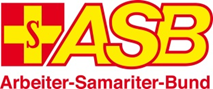 Kreisverband KaiserslauternTeilnahme an SeminarenSehr geehrte Teilnehmerin, sehr geehrter Teilnehmer,vielen Dank für Ihre Anmeldung. Im Zusammenhang mit der derzeitigen Corona- Pandemie, bestehen zusätzliche Auflagen zur Durchführung eines Kurses. Nur unter der Einhaltung dieser Regeln ist es uns zurzeit möglich, Seminare anzubieten. Folgend erhalten Sie wichtige Hinweise und Regelungen zur Teilnahme an ihrer gebuchten Veranstaltung. Bitte lesen Sie sich diese Unterlage gut durch und befolgen die jeweiligen Regeln vor Ort.Allgemeine InformationenAufgrund der derzeitigen Lage stehen zurzeit leider nur begrenzt Plätze für Erste-Hilfe-Kurse, bzw. weitere Seminare zur Verfügung. Deshalb kann es zu längeren Wartezeiten kommen. Wir bitten hierfür um Ihr Verständnis. Bitte bringen Sie folgende Dinge mit zum Kurs:eigener Stift/Kugelschreibereigene Mund-Nasen-Bedeckung (nur medizinische Schutzmasken oder FFP2- Masken)Alltagsmasken aus Stoff, Schal, Masken mit Auslassventil und Gesichtsvisiere sind nicht zulässig. Eine Teilnahme ohne Mund-Nasen-Schutz (auch bei ärztlichem Attest) ist leider nicht möglich.ggf. eine Schutzbrilledie unten angehängte und vollständig ausgefüllte ErklärungBetriebliche ErsthelferTeilnehmer, welche den Kurs über ihre Unfallkasse oder Berufsgenossenschaft abrechnen (betriebliche Ersthelfer), müssen zum Lehrgang ein vollständig ausgefülltes Anmeldeformular mitbringen. Bitte tragen sie im Vorfeld die jeweiligen Teilnehmerdaten, die zuständige BG und Mitgliedsnummer, sowie die Firmenanschrift, Firmenstempel und die Unterschrift der/des Personalverantwortlichen ein. Das Formular dient als Zahlungsmittel. Bei fehlendem oder unvollständigem Anmeldeformular muss der Betrag bar entrichtet werden. Das Anmeldeformular erhalten Sie bei Ihrer zuständigen BG. Mitglieder bestimmter Berufsgenossenschaften (BGW, BG Nahrungsmittel und Gastgewerbe, sowie Unfallkassen), benötigen im Vorfeld eine Genehmigung zur Teilnahme. Ohne diese Genehmigung ist eine Teilnahme nicht möglich. Die Genehmigung muss zu Kursbeginn mitgebracht werden. Bitte informieren Sie sich rechtzeitig. Die nachfolgenden Seiten beinhalten wichtige Informationen und Regeln zur Teilnahme an den Seminaren. Bitte drucken Sie sich die nachfolgenden Seiten aus und bringen Sie diese zum Lehrgang mit.-Wichtig! Bitte bringen Sie diese Unterlage ausgedruckt zum Kurs mit-TeilnahmebedingungenSie müssen als Kursteilnehmer/-in vollkommen gesund sein! Wenn Sie in den letzten 48 Stunden Krankheitszeichen hatten (auch bei milden Symptomen), dürfen Sie die Ausbildungsstelle nicht betreten und nicht an der Ausbildung teilnehmen, insbesondere bei:FieberHusten und HalsschmerzenAtembeschwerden neu aufgetretene Abgeschlagenheit / Müdigkeit / allgemeine Schwäche  Geruchs- und/oder Geschmacksstörungen DurchfallSie dürfen auch nicht teilnehmen, wenn Sie in Kontakt zu einer infizierten Person stehen oder standen und wenn seit dem Kontakt mit dieser infizierten Person noch keine 14 Tage vergangen sind.Bei Auftreten von Symptomen während der Unterrichts- / Ausbildungszeit sind Sie verpflichtet, sofort den Ausbilder zu informieren. Gleiches gilt auch, wenn Sie in den folgenden 14 Tagen die oben beschriebenen Symptome aufweisen.Bitte desinfizieren Sie sich vor Betreten der Räumlichkeiten die Hände. Es stehen dementsprechend Desinfektionsspender zur Verfügung.Alle tragen einen Mund-Nasen-Bedeckung (med. MNS oder FFP 2- Maske). Bitte tragen Sie diese vor Betreten der Einrichtung, in allen Fluren und Räumen und den Sanitärräumen. Eine Teilnahme ohne Mund-Nasenbedeckung ist nicht möglich! Während des Unterrichts bekommen Sie einen festen Platz zugewiesen. Alle halten sich an die Abstandsregeln. Halten Sie einen Abstand von mindestens 1,5 Metern zu anderen Personen, sowohl innerhalb als auch außerhalb der Unterrichtsräume, auch in den Pausenzeiten, auf Fluren etc.Alle halten sich an die Hygieneregeln. Bitte die Händehygiene konsequent einhalten. Husten- und Niesregeln strikt beachten. Kein Händeschütteln und auch nicht umarmen, keine gemeinsame Nutzung von Trinkflaschen, Geschirr und Hygieneartikeln. Pausen werden so organisiert, dass sich verschiedene Gruppen nicht durchmischen und der Mindestabstand gewahrt bleibt.Bitte halten Sie sich an die Vorgaben und Anweisungen des Personals. Eine Nichtbeachtung führt zum Ausschluss. Toilettengänge sollten möglichst einzeln stattfinden. BG- Teilnehmer müssen zusätzlich eine Schutzbrille mitbringen. Privaten Teilnehmern wird eine Schutzbrille empfohlen.Sie sind verpflichtet, bei Verdacht oder Bestätigung einer Infektion mit Covid- 19, bis 14 Tage nach der Veranstaltung, das Gesundheitsamt und den ASB zu informieren. Wir weisen darauf hin, dass Ihre erhobenen personenbezogenen Daten über die regulären Datenschutzregeln hinaus, im Verdachtsfall dem Gesundheitsamt zur Verfolgung von Infektionsketten zur Verfügung gestellt werden müssen.Kreisverband Kaiserslautern-Wichtig! Bitte bringen Sie diese Unterlage ausgefüllt zum Kurs mit-ErklärungIch ______________________________, geboren am:_________________			Name, VornameAdresse:____________________________________________________________Telefonnummer:______________________________________________________besuchter Lehrgang:___________________________,am:_________________					 Kurs					Datumhabe die mir vom Arbeiter-Samariter-Bund Kaiserslautern ausgehändigten Teilnahmebedingungen und Hygieneregeln durchgelesen, sowie verstanden und werde diese befolgen.Ich wurde darüber aufgeklärt, dass meine personenbezogenen Daten im Verdachtsfall einer Infektion, im Zusammenhang mit der genannten Veranstaltung, dem Gesundheitsamt zur Verfolgung von Infektionsketten zur Verfügung gestellt werden. Ort, Datum und Unterschrift						Bei minderjährigen Teilnehmern, Unterschrift              eines Erziehungsberechtigten